MODULO RICHIESTA CHECK-UP GRATUITO PRIVACY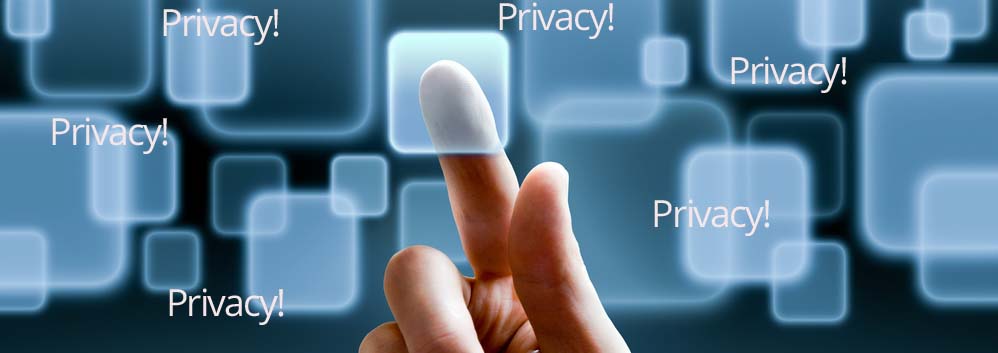 Ragione SocialeUnità operativaNominativo referente aziendale da contattareRecapito telefonico del referente aziendale Email del referente aziendale  autorizzo       non autorizzo    al trattamento	dei miei dati personali da parte di studio GEMA per lo svolgimento – in via autonoma o avvalendosi di soggetti terzi appositamente incaricati – di attività funzionali alla promozione, alla erogazione e/o alla vendita di prodotti e servizi di studio GEMA o di società terze e/o per offrire prodotti e servizi individuati in base al profilo personale. Ai sensi dell’art. 7 del D. Lgs. 30 giugno 2003, n. 196 sarà possibile richiederne l’aggiornamento, la rettifica, l’integrazione, richiedere la cancellazione. DATA_____________________FIRMA E TIMBRO DELL’AZIENDA 